CURRICULUM VITAE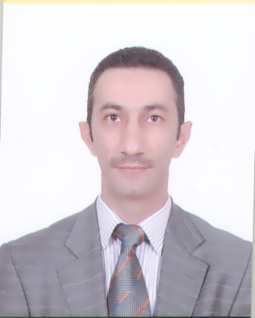 PERSONAL DATATitle:DrFirst Name: Kamiran 		Middle name: Jalalaldin 	Last name: SadeeqSex: MaleDate of birth: 2/9/1973Place of birth: Nenawa-shekhanCountry of citizenship: IraqiMarrital State:MarriedAddress: Dohuk,Iraq.Place of work: Dohuk Medical College                        Azadi Teaching HospitalProffision: UrologistAcadimic degree: Board(ph D) in urologyTele.No.:+9647504588111E.Mail 1: dr_kamiran_jalal@yahoo.comE Mail 2: kamiransadiq@yahoo.comPassport no.: G2542485Work addressName of institution: Azadi Teaching Hospital	Department: UrologyStreet: City: DohukCountry: Work-Phone: +964627221317Work-Fax: nilWork-Email: azadi86@yahoo.comHome addressStreet:KulelkCity: DohukPostal code:12345Country: Home Telephone:+9647504588111Home Fax:nilEmail:dr_kamiran_jalal@yahoo.comCurrent position- Board of urology-lecturer /university of Dohuk/Medical College 2008-Senior in Urology /Azadi Teaching Hospital/DohukPrevious positionsPractical Training (internships, residencies, specialisations, other practical training or fellowships)*1998-2000: As a Jonior House Officer(JHO) in Azadi Teaching Hospital as follow: 6 months in Emegency Hospital 3 months in Medical ward 3 months in Pediatric Hospital 3 months in Gynacology and Obstatric ward 3 months in Urology ward 4 months in Surgical ward2 months in (ENT,Ophthalmology,Dermatology)*2000-2001:As a  Senior House Officer(SHO) in general surgery in Azadi Teaching Hospital*2001-2003: As a Senior House Officer(SHO) in Urology in Azadi Teaching Hospital*2003-2008: student of Iraqi Board of Urology.EDUCATION*School:1-Primary school:Salahadin P.S (1979-1984)2-Secondary school:Ashti S.S (1985-1987)3-Prepratory school:Kawa P.S (1988-1991)*Medical School/Institute:University of Dohuk/Medical College(1992-1998)The first graduation group in the college.The First rank in the college.Degree awarded: M B Ch BCity & Country: Dohuk/IraqDegree:M B Ch BSpecialty:medicine &surgery*Post-Graduate education:Iraqi board of urologyCity & Country: Baghdad/IraqDates attended: 2003-2008Degree: FICMSMedical conferences abroad:ENGLISH PUBLICATIONSPOSITIONS HOLD WITH PROFESSIONAL ORGANIZATIONS OR SOCIETIESKNOWLEDGE OF LANGUAGESRECOMMENDATIONPlease list the name and title of the professional, who has recommended you for this program.Name: Shaker BalindiTitle:Assis.Proff.in urologyInstitute:Azadi Teaching HospitalSIGNATUREName:Kamiran jalalaldin SadiqSignature: kamiranDate: 1.6.20161.EAU-Egyptian conference-Sharm al-shekh/20052.Workshop in turkey2008/billim pharmaceutical3.Training course dialysis/Lebanon 20074.Workshop in turkey/sanoviaventis 20105.Workshop in Lebanon/leptis pharmaceutical 20116Training course in germany-storze 2016-on ESWL7-Work shope in chezeck-20158Attending EAU-munich20169Work shop i Russia 20161.Detection of urothelial tumor utilizing urine for cytology2.Hypospadias repair using Mastardee-urethroplasty3.4.5.Etc.1.Member of EAU2.Member of Iraqi Union of doctors3.Member of Kurdish Union of doctors 4.5.Etc.LANGUAGES:Ability to SPEAKAbility to READAbility to WRITEENGLISHexcellentExcellentexcellentArabicexcellentExcellentexcellentKurdishexcellentExcellentexcellent